Big 3 Warm Up 11/02Word of the Day:   NoxiousAdjective1a :  physically harmful or destructive to living beings <noxious waste>b :  constituting a harmful influence on mind or behavior; especially :  morally corrupting <noxious doctrines>2:  disagreeable, obnoxiousExample Sentence: The old theory of paludism or of a noxious miasma exhaled from the ground is no longer necessary
World History/Government TriviaThis state gave the world the first State Police Radio Program in 1929, what is the state?Picture ResponseWrite two to three sentences based off the historic painting.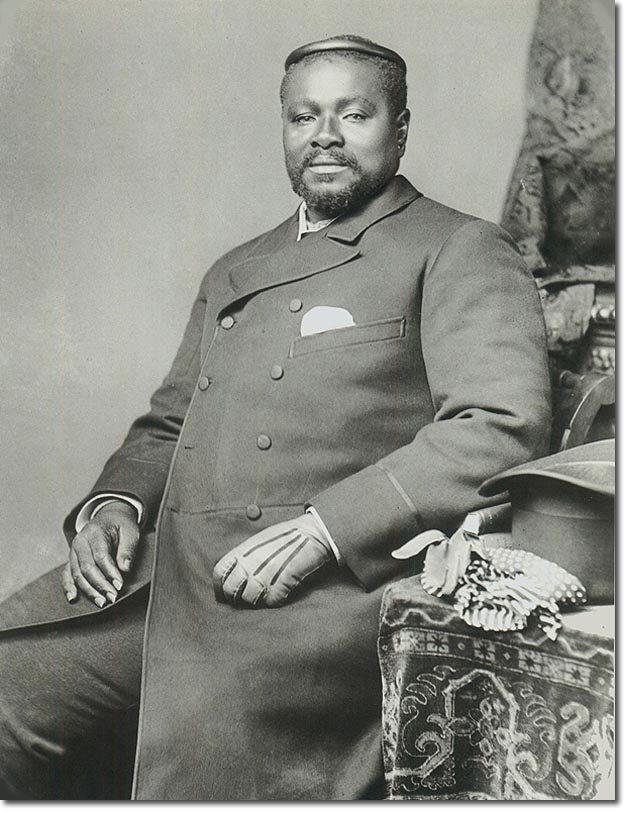 Quote of the Day

“The educated differ from the uneducated as much as the living from the dead.”
Michigan